УКРАЇНА ПОЧАЇВСЬКА МІСЬКА РАДАП’ЯТНАДЦЯТА СЕСІЯСЬОМОГО СКЛИКАННЯРІШЕННЯвід «   » грудня  2016 року								№ ___Про внесення змін до структури, загальної чисельності та штатного розпису виконавчого комітету Почаївськоїміської ради на 2016 рікКеруючись пунктом 5 частини першої статті 26 Закону України «Про місцеве самоврядування в Україні» та постановою Кабінету Міністрів України від 11.02.2016 р. № 77 «Про внесення змін до постанов КМУ від 17.07.2003 р. № 1078 і від 09.12.2015 р. № 1013», у зв’язку з необхідністю забезпечення дотримання законності та прозорості при виконанні повноважень відділами виконавчого комітету Почаївської міської ради, враховуючи потребу у забезпеченні швидкого та ефективного вирішення питань мешканців міста, Почаївська міська радаВИРІШИЛА:1.Внести зміни до рішення сесії Почаївської міської ради від 11.03.2016 р. № 245  «Про затвердження структури, загальної чисельності та штатного розпису виконавчого комітету Почаївської міської ради на 2016 рік»:2.Ввести в штатний розпис виконавчого комітету Почаївської міської ради посади з місячними посадовими окладами 1723 грн.:Начальник відділу освіти ;Спеціаліст  відділу освіти .3.Затвердити структуру виконавчого комітету Почаївської міської ради згідно із додатком 1.4.Затвердити штатний розпис виконавчого комітету Почаївської міської ради згідно із додатком 2. 5.Визнати такими, що втратили чинність додатки 1, 2 до рішення Почаївської міської ради від 11.03.2016  року №245  «Про затвердження структури, загальної чисельності та штатного розпису виконавчого комітету Почаївської міської ради на 2016 рік»6.Контроль за виконанням даного рішення покласти на постійну депутатську комісію з питань соціально-економічного розвитку , інвестицій та бюджету.Яра І.В.Додаток 1	проектдо рішення п’ятнадцятої сесії Почаївської міської ради сьомого скликаннявід __ грудня  2016 року № Структура та загальна чисельністьвиконавчого комітету Почаївської міської ради на 2016 рікДодаток 1	проектдо рішення п’ятнадцятої сесії Почаївської міської ради сьомого скликаннявід __ грудня  2016 року №Штатний розпис на 2016 рікВиконавчий комітет Почаївської міської ради№ п/пНазва структурного підрозділу та посадКількість штатних посад1Міський голова12Заступник міського голови з питань діяльності виконавчих органів ради23Секретар ради14Керуючий справами (секретар) виконавчого комітету15Староста16Фінансовий відділ57Юридичний відділ28Земельний відділ39Загальний відділ510Сектор культури111Відділ освіти212Сектор ВОБ213Секретар керівника114Програміст системний 115Прибиральник службового приміщення216Сторож117Оператор газової котельні118Водій1№п/пНазва структурного підрозділу та посадКількістьштатнихпосадПосадовий оклад (грн.)Фонд заробітної плати на місяць (грн.)1Міський голова12521.002521.002Заступник міського голови з питань діяльності виконавчих органів ради22328.004656.003Секретар ради12328.002328.004Керуючий справами (секретар) виконавчого комітету12328.002328.005Староста12328,002328,006Начальник фінансового відділу - головний бухгалтер11723,001723,007Спеціаліст 1-ї категорії фінансов. відділу11723,001723,008Спеціаліст ІІ-Ї категорії фінансов. відділу11723,001723,009Спеціаліст фінансового відділу11723,001723,0010Спеціаліст фінансового відділу11723,001723,0011Начальник юридичного відділу11723,001723,0012Спеціаліст юридичного відділу11723,001723,0013Начальник земельного відділу11723,001723,0014Спеціаліст І категорії землевпорядник21723,003446,0015Начальник загального відділу11723,001723,0016Спеціаліст І кат.з питань кадрової роботи, державної служби та діловодства11723,001723,0017Спеціаліст загального відділу11723,001723,0018Спеціаліст загального відділу11723,001723,0019Спеціаліст загального відділу11723,001723,0020Завідувач сектору культури11723,001723,00212Начальник відділу освіти11723,001723,0022Спеціаліст відділу освіти11723,001723,0023Завідувач сектору ВОБ11723,001723,0024Інспектор сектору ВОБ11723,001723,0025Секретар керівника11723,001723,0026Програміст системний11723,001723,0027Водій11378,001378,0028Прибиральник службового приміщення21378,002756,0029Сторож11378,001378,0030Оператор газової котельні11378,001378,00Всього33                 53528.058957.0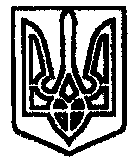 